Deska sedesowa z funkcją bidetu - postaw na higienęMasz małą łazienkę, a chciałbyś mieć funkcje bidetu? Deska sedesowa z funkcją sedesu pozwoli Ci rozwiązać ten problem. Zapraszamy do zapoznania się z naszym asortymentem.Zaawansowane wyposażenie łazienkoweObecnie istnieje wiele narzędzi, które pozwalają nam dbać o higienę miejsc intymnych. Jednak coraz częściej zwracamy uwagę na komfort tych czynności, jest to powiązane z metrażem pomieszczenia. Dlatego w małych łazienkach, w których nie zmieszczą się bidety, dlatego lepszym rozwiązaniem będzie deska sedesowa z funkcją bidetu. To dzięki niej pozbędziesz się zbędnego wyposażenie zajmującego niepotrzebnie miejsce. Jest ona również gwarancją wygody użytkowania oraz posiada wiele ciekawych programów, które podnoszą satysfakcję.  Zachęcamy do zapoznania się z produktami, które mogą podnieść poziom przyjemności.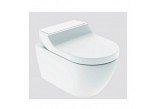 Deska sedesowa z funkcją bidetuCodziennie powinniśmy dbać o czystość miejsc intymnych po skorzystaniu z toalety. Deska sedesowa z funkcją bidetu rozwiązuje ten problem w błyskawiczny sposób. Od razu po zakończeniu czynności można się obmyć bez wykorzystywania szorstkiego papieru. Deska posiada również dodatkowe funkcje jak na przykład podgrzewanie siedziska czy ciepłą wodę, która podnosi komfort użytkowania. Zapraszamy serdecznie do zapoznania się z ofertą naszego sklepu. Gwarantujemy szeroki wybór produktów, w tym m.in. umywalki wiszące, pisuary i bidety wiszące, które sprawdzą się toalecie.